STAGE DEPARTEMENTAL INTER-DISCIPLINES Ouvert à tous et GRATUITDOJO Pierre de CoubertinBoulevard de la Liberté 18500 MEHUN SUR YEVRELE 24 février 2018 14h – 17HAvec les Interventions de Consulter le programme KARATE GI ou Tenue de sport et bouteille d’eau à prévoir !!!Renseignements au 0611074833ProgrammeEchauffement : 20 mnKaraté défense : J.E Grosset Granche Le karaté et boxe de rue avec bâtons. 20 mnKrav Maga : C.Blanc  Combativité. 20 mnKaraté défense : T. Dejouhannet Les coups de pieds rationnels et efficaces. 20 mnKrav Maga : C.Blanc   Défense contre étranglements. 20 mnKaraté défense : Luc Delaunay le travail des mains ouvertes 20 mnKrav Maga : C.Blanc   Défense contre attaques aux couteaux 20 mnKaraté défense : P.Bouchaib  Techniques élémentaires pour défense personnelle 20 mnEtirements renforcement musculaires : 20 mn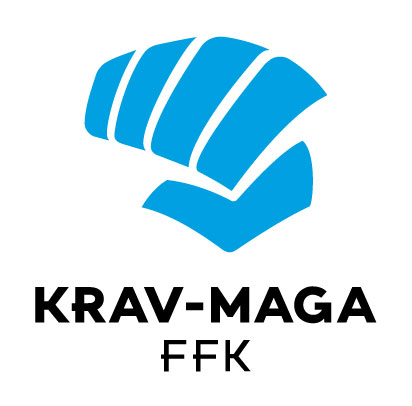 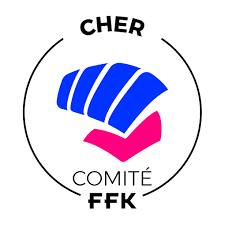 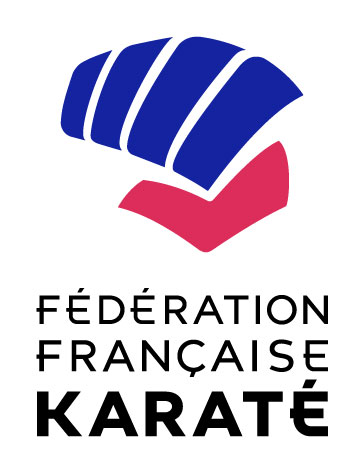 CEDRIC BLANCKRAV MAGAEMMANUEL GROSSET-GRANCHELUC DELAUNAYTHIERRY DEJHOUANNETPATRICK BOUCHAIB                KARATE DEFENSE